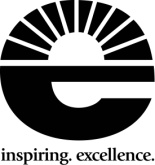 Student Transition Assessment Planning InterviewTeachers: Transition assessments must be completed on an annual basis prior to the individualized education plan IEP conference. According to Article 7, a transition IEP must be developed when the student enters grade nine (9) or becomes fourteen (14) years of age; whichever occurs first. This is an interview process, students should not be handed this document to complete alone, a teacher or other assigned staff person should interview the student to obtain this information.Students: The purpose of this assessment is to help you think about your life after high school. You will have an opportunity to express your opinions, identify your wants, needs, and hopes for the future. Please “dream big” because there are no wrong answers to these questions. Now is the time to learn and practice your self-advocacy skills. The information you provide will be used to write your IEP.Person completing the assessment: Student and teacher		  Parent/guardian:       Student with assistance from:      Education and trainingI plan to earn the following: High School diploma 	  Certificate of Completion 	  General Equivalency Diploma (GED)  Other:      What kind of accommodations of special consideration(s) might you need in a classroom setting to help you achieve the above goal?      After high school I plan to: Attend college (two (2) year or four (4) year) Attend a technical or vocational college Get a job (full or part-time) Use on the job training opportunities Enlist in the military Participate in an adult community rehabilitation program     Name:       Unsure/undecided Other:      Do you think you will need any help to achieve your education and training goals?   Yes   NoQuestions or comments you may have about the education and training area for the IEP conference?When you finish high school which of the following would you prefer? Full time employment   Part time employment 	  Sheltered workshop Day habilitation	   Homemaker		 	  Other:      Are you interested in any of the following job or career areas once you leave high school? Where might you want to work? Retail sales   Food service  Business professional   Skilled labor   Computer or technology  Health occupations   Teaching   Manufacturing   Other:      Do you currently have a job or have you had any work experience(s) in the past?   Yes   NoIf yes, was it   Paid   Volunteer? Approximately how many hours a week do/did you work?      What type of job was it:      (keep in mind babysitting, lawn mowing, etc. are types of jobs)Do you think you will need help or assistance to achieve your employment goals?   Yes   NoQuestions or comments you may have about employment for your transition IEP conference?Independent livingAfter high school where would you like to live? At home with family   On my own in an apartment or share an apartment   Group home College dorm   Unsure   Other:       Do you have a driver’s license or permit or plan to get one once you become of age?   Yes   No Licenses	   PermitWill you need assistance in obtaining this?   Yes   No, specify:      If no, then how will you be transported?   Family  Public transportation Other:      Do you do cleaning at home?   Yes   No, specify what cleaning activities:      What type of support do you need to complete these activities? None, do independently      With reminders      With some assistance      With total assistanceDo you cook or prepare meals at home?   Yes   No Independently      With reminders      With some assistance      With total assistanceList examples of what you can cook:      Do you do laundry at home?   Yes   No, how often:      Do you take care of your personal grooming need?   Yes   No Independently      With reminders      With some assistance      With total assistanceDo you take medications?  Yes  No, then who administers the medications?       Independently      With reminders      With some assistance      With total assistanceDo you manage your personal money?   Yes   No  Independently      With reminders      With some assistance      With total assistanceDo you shop and purchase items?   Yes   No Independently      With reminders      With some assistance      With total assistanceDo you carry cash with you for simple purchases?   Yes   NoDo you save cash or how do you choose to spend it?      Do you use any banking services (savings account, debit card)?   Yes   NoDo you know how to handle emergency situations?   Yes   No, give an example:      Do you have a cell phone?   Yes   NoDo you use a computer?   Yes   No At home  At school    At home and schoolDo you have a curfew?   Yes   NoCan you tell time?   Yes   No      Digital   AnalogHow do you spend your leisure or social time? What do you do for fun? School activities   Church groups   Hanging out with friends   Video games or computer		   Participate in sports   Attend sports events   Other:      What kind of choices do you make for yourself?      Which choices are made for you that you would like to take charge of?      When I need something either from school or home I feel comfortable expressing my wants or ideas?  Yes   NoWho is helping you think about your life after high school? Counselor   Parent/guardian (family members)   Teacher(s)   School to work teacher  Friend’s   Military recruiter   Vocational rehabilitation counselor   Other:      Questions or comments you have about life after high school to be discussed during your IEP conference?      Student signature:  	      Date:Comments:      Teacher’s note: Are student’s responses age appropriate? If not, an independent living goal is required.Date:School:Student name:ID#:Date of birth:Grade: